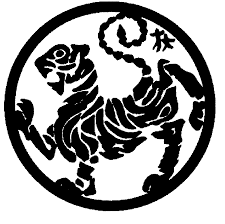 SHOTOKAN KARATE DOJOFLACKWELL HEATH COMMUNITY CENTREGRADING APPLICATION FORMShotokan Karate Dojo Grading Application Next grading will be Saturday 8th October 2022 at The Flackwell Heath Dojo, normal training 10-12 (gradings to commence 11.45-!3.00) . Your licence must be up to date for insurance purposes. 2) Your fees and the lower part of this form. 3) Cash on the day payable 8/10/22.  Grading fees once paid are not transferable or re-fundable, if for any reason you fail to attend. APPLICATIONS TO BE HANDED IN BY SATURDAY 1st October 2022----- ------------------------------------------ ------------------------------------------ -------------------------------- Your Name ____________________________________________________________________________ Your Address _____________________________________________________________________________________________ Your age (if under 16) ___________________________ Contact Telephone No _______________________________________ Email ____________________________________________________________________________________________________ Licence Expiry Date ________________________________ (You cannot take grading without a current licence) Your present Grade ____________ I enclose Grading fees: £25.00 Signed: ________________________________________ Date: ________________